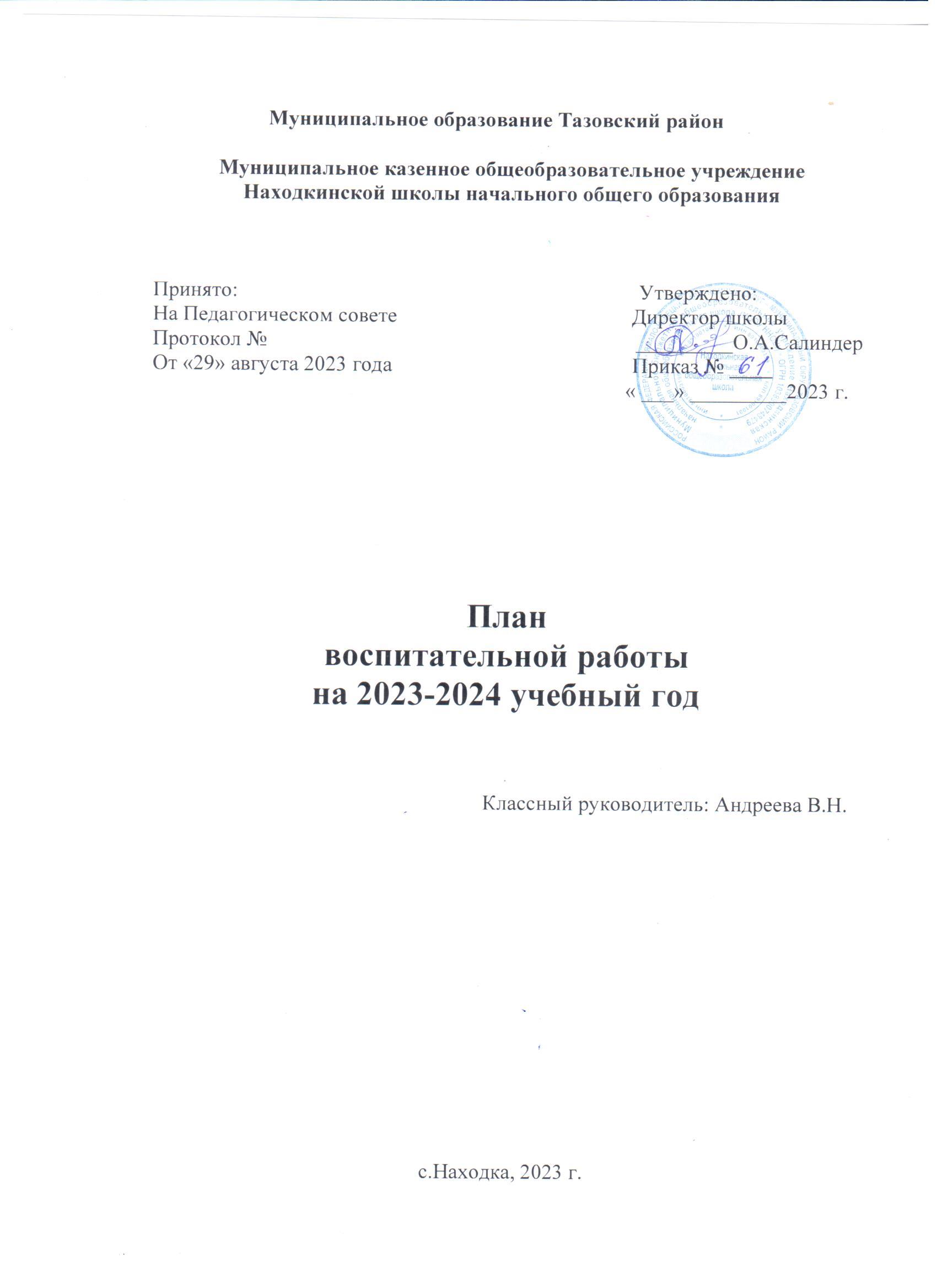 1.ЦЕЛИ ВОСПИТАНИЯИсходя из этого воспитательного идеала, а также основываясь на базовых 
для нашего общества ценностях (таких как семья, труд, отечество, природа, мир, знания, культура, здоровье, человек) формулируется общая цель воспитания 
в общеобразовательной организации – личностное развитие обучающихся, проявляющееся:– быть любящим, послушным и отзывчивым сыном (дочерью), братом (сестрой), внуком (внучкой); уважать старших и заботиться о младших членах семьи; выполнять посильную для обучающегося домашнюю работу, помогая старшим;– быть трудолюбивым, следуя принципу «делу — время, потехе — час» как в учебных занятиях, так и в домашних делах, доводить начатое дело до конца;– знать и любить свою Родину – свой родной дом, двор, улицу, город, село, свою страну; – беречь и охранять природу (ухаживать за комнатными растениями в классе 
или дома, заботиться о своих домашних питомцах и, по возможности, о бездомных животных в своем дворе; подкармливать птиц в морозные зимы; не засорять бытовым мусором улицы, леса, водоемы);  – проявлять миролюбие – не затевать конфликтов и стремиться решать спорные вопросы, не прибегая к силе; – стремиться узнавать что-то новое, проявлять любознательность, ценить знания;– быть вежливым и опрятным, скромным и приветливым;– соблюдать правила личной гигиены, режим дня, вести здоровый образ жизни; – уметь сопереживать, проявлять сострадание к попавшим в беду; стремиться устанавливать хорошие отношения с другими людьми; уметь прощать обиды, защищать слабых, по мере возможности помогать нуждающимся в этом  людям; уважительно относиться к людям иной национальной или религиозной принадлежности, иного имущественного положения, людям с ограниченными возможностями здоровья;– быть уверенным в себе, открытым и общительным, не стесняться быть 
в чем-то непохожим на других ребят; уметь ставить перед собой цели и проявлять инициативу, отстаивать свое мнение и действовать самостоятельно, без помощи старших.  2. ЗАДАЧИДостижению поставленной цели воспитания обучающихся будет способствовать решение следующих основных задач (примечание: предложенный ниже перечень задач воспитания является примерным, каждая образовательная организация вправе уточнять и корректировать их, исходя из особенностей образовательной организации и обучающихся в ней обучающихся): –реализовывать воспитательные возможности общешкольных ключевых дел, поддерживать традиции их коллективного планирования, организации, проведения и анализа в школьном сообществе;–реализовывать потенциал классного руководства в воспитании обучающихся, поддерживать активное участие классных сообществ в жизни школы;–вовлекать обучающихся в кружки, секции, клубы, студии и иные объединения, работающие по школьным программам внеурочной деятельности, реализовывать 
их воспитательные возможности;–использовать в воспитании обучающихся возможности школьного урока, поддерживать использование на уроках интерактивных форм занятий 
с обучающимися; –инициировать и поддерживать ученическое самоуправление – как на уровне школы, так и на уровне классных сообществ; –поддерживать деятельность функционирующих на базе школы детских общественных объединений и организаций;–организовывать для обучающихся экскурсии, экспедиции, походы 
и реализовывать их воспитательный потенциал;–организовывать профориентационную работу с обучающимися;организовать работу школьных медиа, реализовывать их воспитательный потенциал; –развивать предметно-эстетическую среду школы и реализовывать ее воспитательные возможности;–организовать работу с семьями обучающихся, их родителями или законными представителями, направленную на совместное решение проблем личностного развития обучающихся.3.ТЕМА САМООБРАЗОВАНИЯ КЛАССНОГО РУКОВОДИТЕЛЯ: «Применение игровых технологий в условиях ФГОС НОО».Цель: Применение игровых технологий в начальных классах с целью повышения качества обучения.Задачи:-Изучить литературу об игровых технологиях;-Посетить уроки коллег и поучаствовать в обмене опытом;-Проводить самоанализ и самооценку собственных уроков;-Разработать модель образовательного процесса, отвечающего требованиям игровых технологий.-Апробировать данную модель на практике.4.ХАРАКТЕРИСТИКА 1 КЛАССА НА НАЧАЛО 2023-2024  УЧЕБНОГО ГОДАКлассный коллектив образован в 2023 году. В 1 классе обучается  15 человек, из них 11 мальчиков и 4 девочек.13 обучающихся – 2016 года рождения, 2 обучающийся – 2015 года, До поступления в школу 3 детей не посещали детский сад 1- находился на домашнем воспитании. 4 детей из полных семей. Из многодетных семей 14 детей.  В классе 2 человека с ослабленным зрением. Дети подвижны, но недисциплинированы. Поэтому на этапе адаптации первоклассников проводилась работа по их сплочению, привитию интереса к учебе, желание идти в школу. Кроме этого  обучающиеся знакомились с правилами поведения в школе на каждом уроке.   	 Большинство учащихся показывают средний уровень готовности к обучению. Это свидетельствует о том, что многие обучающиеся обладают высоким уровнем готовности к школьному обучению и в ходе дальнейшего обучения способны справиться с большинством заданий самостоятельно либо с незначительной помощью взрослого. Большинство учеников владеют навыками самообслуживания, умеют помогать друг другу.Первые недели обучения в школе выявили группу детей, которые внимательны и активны на уроке, имеют достаточно высокий уровень сформированности познавательного интереса. К таким  обучающимся необходимо отнести:___________________________________________________________________ В классе есть ученики, которые пока присматриваются, осторожничают, боятся ошибиться. Они не проявляют на уроках высокую активность, хотя, как  правило, правильно отвечают на вопросы, справляются с учебным заданием, осознанно воспринимают новый материал. Это _____________________________________________________________________________Есть дети, которые уже владеют навыками самообслуживания, умеют помогать друг другу. Но не все дети хорошо владеют ножницами, не приучены к ручному труду.Процесс обучения учащихся строится на основе деятельностного подхода. Основной вид деятельности класса – познание (учеба) и общение. В детях сильно развито желание выделиться и получить похвалу от учителя. Учеба не всем первоклассникам дается легко. 4 человека испытывают трудности с чтением, письмом и речью. Нуждаются в помощи логопеда 3 ребенка.Дисциплина в классе неплохая. Есть дети с неустойчивым вниманием, они с трудом концентрируются на занятиях, не могут долгое время высидеть на одном месте. К таким учащимся относятся. Но большинство старается выполнять правила поведения в классе. Учатся правильно реагировать на происходящее, отвечать за свои поступки.У детей складываются хорошие дружеские отношения. Мелкие стычки могут возникать на перемене, но школьники научились их разрешать самостоятельно или обращаться за помощью к педагогу. Большинство детей обладают высоким уровнем коммуникабельности. Между девочками и мальчиками нет конфликтов. Дети постепенно собираются в группы по интересам. Во внеурочную деятельность вовлечены все обучающиеся. Они посещают кружки.    	Большинство родителей контролируют успеваемость своих детей, прислушиваются к замечаниям педагога. Родители постоянно интересуются достижениями своих детей в учебной и внеклассной деятельности. В таких семьях созданы необходимые условия для выполнения домашних  учебных заданий. Родители заинтересованы школьной жизнью. На  онлайн собраниях присутствует большинство родителей, и они выражают активное желание принимать участие в жизни класса и оказывать посильную помощь в проведении классных мероприятий.В основном семейные условия детей благоприятные. Родители с уважением относятся к школе, к учителям.В новом учебном году планируется продолжить работу по формированию коллектива, воспитанию чувства дружбы и товарищества,  формированию нравственно-эмоциональной атмосферы для развития у детей творческих способностей.6.САМОУПРАВЛЕНИЕ 1  КЛАССАСтароста  класса -  ФИ: ______________________________________________Ответственный за  пропуски и питание- ФИ: _________________________________________________Ответственный за дежурство – ФИ: ____________________________________________________Трудовой сектор- ФИ: _____________________________________________________Спортивный сектор-   ФИ: ____________________________________________________Художники-оформители- ФИ:____________________________________________________Культмассовый сектор-ФИ:______________________________________________________7.ПЛАН-СЕТКА МЕРОПРИЯТИй8.ВНЕУРОЧНАЯ ЗАНЯТОСТЬ ОБУЧАЮЩИХСЯ ВНЕ ШКОЛЫ9.ПЛАН ПРОВЕДЕНИЯ КЛАССНЫХ ЧАСОВ10.ПЛАН ПРОВЕДЕНИЯ РОДИТЕЛЬСКИХ СОБРАНИЙ11. ПЛАН ПРОВЕДЕНИЯ КДАССНЫХ ЧАСОВ ПО ПДД12.СОСТАВ РОДИТЕЛЬСКОГО КОМИТЕТАКлючевые общешкольные делаКлючевые общешкольные делаКлючевые общешкольные делаКлючевые общешкольные делаДелаКлассОриентировочноевремя проведенияОтветственныеТоржественная линейка «Первый звонок»11.09.23Директор, заместитель директора по ВР, классный руководитель.Онлайн классные часы2-41.09.23Классные руководителиДень ЗдоровьяСпортивная эстафета «Пусть всегда будет солнце»1-44 сентябрьКлассные руководителиМероприятия месячников безопасности  (по профилактике ДДТТ, ПДД, пожарной безопасности, экстремизма, «Школа безопасности Антитерроризма», разработка   схемы-маршрута «Дом-школа-дом», учебно-тренировочная  эвакуация учащихся из здания)1-4сентябрьЗаместитель директора по ВР, классные руководителиСбор информации о занятости обучающихся в кружках и секциях1-4В течение месяцаКлассные руководителиМуниципальный этап Школьной олимпиады1-4Октябрь-декабрьЗам. директора по ВР, классные руководители, учитель  русского языка, математикиДень самоуправления2-4октябрьЗам.  директора по ВР,Совет обучающихсяКонкурс «Волшебный сундучок осени» поделок из природного материала и овощей.1-4октябрьКлассные руководители Мероприятие, посвященное международному дню школьных библиотек (27 октября)1-426.10Библиотекарь День интернета. Всероссийский урок безопасности школьников в сети Интернет1-428 – 30 октябряКлассные руководителиВыставка фотографий «Селфи с мамой», акции по поздравлению мам с Днем матери1-4ноябрьЗам. директора по ВР, классные руководители Мероприятие, посвященное Всемирному дню борьбы со СПИДом1-401.12Зам. директора по ВРНовый год в школе: украшение кабинетов, оформление окон, конкурс на лучшую новогоднюю игрушку. 1-4декабрьКлассные руководители Соревнования по спортивным видам спорта1-4январьЗам. директора по ВРУчитель физкультурыСпортивные мероприятия, посвященные 23 февраля, смотр строя и песни1-4февральЗаместитель директора по ВР,  классные руководители, учитель физкультуры8 Марта в школе: конкурс рисунков, акция по поздравлению мам, бабушек, девочек.1-4мартКлассные руководителиГагаринский урок "Космос - это мы"1-412 апреляЗам. директора по ВР,классные руководителиДень Победы: акции «Бессмертный полк», проект «Окна Победы»1-4майЗаместитель директора по ВР, классные руководителиТоржественная линейка «Последний звонок»1-4майЗаместитель директора по ВР, классные руководители№Ф.И. обучающегосяНазвание кружкаМестоДень недели1Адер Ярослав2Батт Демид3Вэнго Самат4Гулянич Светлана5Салиндер Афанасий5Салиндер Афанасий6Салиндер Денис7Салиндер Ольга8Сатыков Дамир-Кадыр9Сатыков Святослав10Тибичи Владислав11Тэсида Матвей12Хатанзеева Габриэлла13Ядне Виталина14Ядне Потап15Ядне Селена1617Яптунай ГеоргийЯр Андрей№ п/пТема классного часаДата проведения1Классный час «Как вести себя в школе?»07.092Классный час по ПДД : «На наших улицах»14.093Классное собрание «Адаптационный период школьника. Особенности адаптационного периода».21.094Классный час по ЗОЖ: «Учение, спорт и труд вместе живут».28.095Классный час по ЗОЖ: «Как следует питаться»05.106 Классный час по ПДД: «Мы идем в школу»12.107Классное собрание «Ваш малыш -  школьник. Режим дня  первоклассника и его влияние на учебную деятельность».19.108Классный час «Наши сёстры, мамы, бабушки»09.119Классный час по ЗОЖ: «Личная гигиена».16.1110Классный час по ПДД: «Это должны знать все»23.1111Классное собрание «Роль микроклимата в семье и авторитета родителей в процессе  воспитания детей»30.1112Классный час «День Конституции»07.1213Классное собрание «Значение эмоций для формирования положительного взаимодействия ребёнка с окружающим миром»14.1214Классный час по ПДД: «Наши верные друзья»21.1215Классный час по ЗОЖ: «Твоё настроение и здоровье»28.1216Классный час по ПДД: «Мы — пассажиры»18.01/11.0117Классное собрание «Воспитание культуры поведения»25.01/18.0118Классный час «Армия нашей страны»01.02/25.0119Классный час по ПДД: «Мы знакомимся с дорожными знаками»08.02/01/0220Классное собрание «Как привить любовь к чтению?»15.0221Классный час «Весна идёт! Весне дорогу!»01.0322Классный час по ПДД: « Где можно играть?»15.0323Классное собрание «Воспитание у детей здорового образа жизни»22.0324Классный час «День юмора и смеха»05.0425Классный час по ЗОЖ: «Движение- жизнь»12.0426Классный час по ПДД: На загородной дороге19.0427Классное собрание «Ребенок в зеркале родителей»26.0428Классный час «День Победы»03.0529Классный час по ПДД: «Мы учимся соблюдать правила движения»10.0530Классный час по ЗОЖ: «Доктора природы»17.0531Классное собрание  «Подведение итогов года»24.05№ п/пТема родительского собранияДата проведенияДата проведения1«Адаптационный период школьника. Особенности адаптационного периода».21.092«Ваш малыш -  школьник. Режим дня  первоклассника и его влияние на учебную деятельность».19.103«Роль микроклимата в семье и авторитета родителей в процессе  воспитания детей». 30.114«Значение эмоций для формирования положительного взаимодействия ребёнка с окружающим миром».14.125 «Воспитание культуры поведения».25.016 «Как привить любовь к чтению?»15.027 «Воспитание у детей здорового образа жизни».22.038 «Ребенок в зеркале родителей».26.049 «Подведение итогов года». 24.05№Темы беседКоличество часов1На наших улицах12Мы идем в школу13Это должны знать всё14Наши верные друзья15Мы — пассажиры.16Мы знакомимся с дорожными знаками17Где можно играть?18На загородной дороге19Мы учимся соблюдать правила движения1Функциональныеобязанностив классеФ.И.О. родителейМесто работы, должностьДомашний адрес и телефонОказываетклассномуруководителюпомощь в организации и осуществлении учебно-воспитательного процессаПринимаетактивное участиев жизни классногоколлективаРешает вопросыфинансовогообеспечения классных мероприятий